MEMORIU DE PREZENTARE privind investiția:”ASFALTARE SI MODERNIZARE DRUMURI DIN COMUNA GHINDĂOANI, JUDEȚUL NEAMȚ”Amplasamentul investiției:COMUNA GHINDĂOANI, JUDEȚUL NEAMȚProiectant general: S.C. AQUA PROJECT S.R.L.Str. Petru Rareș, nr. 63, Județul NeamțCUI RO27559846, J27/580/2010aquaproject@yahoo.com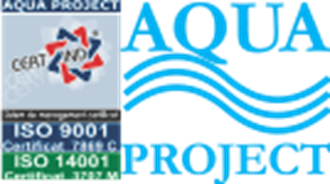 Beneficiar: COMUNA GHINDĂOANI, JUDEȚUL NEAMȚNumăr proiect: 40/2018I. Denumirea proiectului:”ASFALTARE SI MODERNIZARE DRUMURI DIN COMUNA GHINDĂOANI, JUDEȚUL NEAMȚ”II. Titular:    - numele;	COMUNA GHINDĂOANI, JUDEȚUL NEAMȚ    - adresa poştală;Comuna Ghindăoani, Judeţul Neamț, adresa de corespondență:Localitatea Ghindăoani, Comuna Ghindăoani, cod postal: 617026    - numărul de telefon, de fax şi adresa de e-mail, adresa paginii de internet;Tel: 0233 270 257Fax: 0233 270 257web: www.comunaghindaoani.ro    - numele persoanelor de contact:    • director/manager/administrator;Primar: Manea Gheorghe    • responsabil pentru protecţia mediului.Primar: Manea Gheorghe    III. Descrierea caracteristicilor fizice ale întregului proiect:un rezumat al proiectului;Caracteristicile principale ale construcţiilor din cadrul obiectivului de investiţii.Lungime: 5.651,00 ml;Lăţime parte carosabilă: 2,75 ml/3,00ml/4,00 ml;Lăţime  acostamente: 2 x (0,50…0,60) ml;Podeţ tubular de tip Premo cu diametrul de Ø600 mm: 7  podețe.Se vor amenaja 2525,000 ml de rigole de acostament;Se vor amenaja 1775,00 ml de rigole din beton h=40 cm;Se vor amenaja 6802,00 ml de rigole din beton h=30 cm; Amenajarea intersecţiilor cu drumurile laterale (11 bucăţi) pe o lungime de 15,00 ml se va face cu același tip de sistem rutier cu cel al drumurilor principale, respectiv : strat de uzură din mixtură asfaltică tip BAPC 16, în grosime de 4,00 cm;strat de legatura din BADPC22,4, în grosime de 6,00 cm;strat de de bază din piatră spartă amestec optimal, în grosime de 15,00 cm;strat de fundaţie inferior din balast în grosime de 15,00 cm;strat de forma din pământ stabilizat cu liant hidraulic, în grosime de 20 cm.Prin realizarea platformei şi colectarea şi dirijarea apelor pluviale vom asigura confortul necesar pentru circulaţia rutieră pe toată perioada anulu	Se va moderniza o lungime totală de 5,651 km de drumuri din comuna Ghindăoani astfel:		Lucrările efectuate în cadrul acestui proiect pentru obiectivele vizate sunt următoarele: lucrări de modernizare a drumurilor existente.Lucrarile proiectate nu intersecteaza lucrari hidrotehnice si nu necesita modificari al amplasamentului existent. Amplasamentul nu se află în zonă de interes public protejată sau cu interdicție de construire.Proiectul propus nu afecteaza suprafete impadurite si nu necesita taieri de arbori si arbusti.    b) justificarea necesităţii proiectului;Necesitatea şi oportunitatea proiectului au fost definite din perspectiva mai multor criterii, cele mai importante fiind: piaţa, piaţa muncii şi dezvoltarea spaţiului rural.Se evidenţiază, prin intermediul temei de proiectare, necesitatea existenţei unui anumit tip de structură de afaceri care să completeze şi să susţină gama de produse şi servicii existente la nivelul județului Neamț, creşterea competitivităţii pieţei, deschiderea a noi pieţe de desfacere şi perspective de dezvoltare ulterioară.De asemenea, din perspectiva forţei de muncă existente la nivelul comunei, a orientării forţei de muncă spre domenii cu potenţial de creştere constantă pe termen mediu şi lung şi creşterea numărului de locuri de muncă cu o valoare ridicată, proiectul este definit ca necesar şi oportun.Nu în ultimul rând, dezvoltarea spaţiului rural reflectă îmbunătăţirea condiţiilor de viaţă pentru populaţie şi creşterea atractivităţii acestor  zone – constituie una dintre premisele de bază care au stat la baza fundamentării acestui proiect.    c) valoarea investiţiei;Valoarea totală a obiectului de investiţii  = 4.255.050,28 lei fără T.V.A   					            = 5.055.181,71 lei cu T.V.Adin care construcţii-montaj (C+M)           = 3.989.750,00 lei fără T.V.A        					=  4.850.142,50 ei cu T.V.A    d) perioada de implementare propusă;Durata estimată de execuţie a obiectivului de investiţii este de 12 luni.    e) planşe reprezentând limitele amplasamentului proiectului, inclusiv orice suprafaţă de teren solicitată pentru a fi folosită temporar (planuri de situaţie şi amplasamente);Se anexeza prezentului memoriu.    f) o descriere a caracteristicilor fizice ale întregului proiect, formele fizice ale proiectului (planuri, clădiri, alte structuri, materiale de construcţie şi altele).    Se prezintă elementele specifice caracteristice proiectului propus:    - profilul şi capacităţile de producţie;Nu este cazul.    - descrierea instalaţiei şi a fluxurilor tehnologice existente pe amplasament (după caz);Nu este cazul.    - descrierea proceselor de producţie ale proiectului propus, în funcţie de specificul investiţiei, produse şi subproduse obţinute, mărimea, capacitatea;Nu este cazul.    - materiile prime, energia şi combustibilii utilizaţi, cu modul de asigurare a acestora;Execuția lucrărilor presupune utilizarea materialelor:balast;piatră spartă;lianți hidraulici;mixtură asfaltică;betoane;motorină pentru funcționarea utilajelor;benzină pentru funcționarea utilajelor de mică mecanizare.    - racordarea la reţelele utilitare existente în zonă;Nu este cazul.    - descrierea lucrărilor de refacere a amplasamentului în zona afectată de execuţia investiţiei;Lucrările propuse prin prezentul proiect se desfasoara in amplasamentul existent, acestea reprezentand lucrări de refacere, consolidare si punere in siguranta a conditiilor de circulatie. Astfel, amplasamentul nu va afecta suprafete noi de teren vicinal acestuia.    - căi noi de acces sau schimbări ale celor existente;Nu este cazul.    - resursele naturale folosite în construcţie şi funcţionare;Nu este cazul.    - metode folosite în construcţie/demolare;Lucrarile de modernizare a drumului se vor executa in urmatoarea ordine tehnologica:Execuție sistem rutier proiectat, respectiv : strat de forma din pământ stabilizat cu liant hidraulic, în grosime de 20 cm;strat de fundaţie inferior din balast în grosime de 15,00 cm;strat de de bază din piatră spartă amestec optimal, în grosime de 15,00 cm;strat de legatura din BADPC22,4, în grosime de 6,00 cm;strat de uzură din mixtură asfaltică tip BAPC 16, în grosime de 4,00 cm.    - planul de execuţie, cuprinzând faza de construcţie, punerea în funcţiune, exploatare, refacere şi folosire ulterioară;Nu este cazul.    - relaţia cu alte proiecte existente sau planificate;Nu este cazul.    - detalii privind alternativele care au fost luate în considerare;Nu este cazul.    - alte activităţi care pot apărea ca urmare a proiectului (de exemplu, extragerea de agregate, asigurarea unor noi surse de apă, surse sau linii de transport al energiei, creşterea numărului de locuinţe, eliminarea apelor uzate şi a deşeurilor);Nu este cazul.    - alte autorizaţii cerute pentru proiect.Nu este cazul.    IV. Descrierea lucrărilor de demolare necesare:    - planul de execuţie a lucrărilor de demolare, de refacere şi folosire ulterioară a terenului;Nu este cazul.    - descrierea lucrărilor de refacere a amplasamentului;Lucrările de terasamente propuse prin prezenta documentație au fost astfel concepute încât să îndeplinească regula compensării volumelor de terasamente, mai precis volumul excavat rezultat să fie egal sau aproape egal cu volumul necesar execuției de umpluturi. Excesul de pamant va fi transportat, descărcat, compactat și nivelat la locul indicat de beneficiarul al investiției, operațiune ce va respecta cotele vecinătăților amplasamentului.În cazul încetării activității, se vor finaliza lucrările începute pană în momentul respectiv pentru a se putea utiliza amplasamentul în condiții optime până la reluarea activității.    - căi noi de acces sau schimbări ale celor existente, după caz;Nu este cazul.    - metode folosite în demolare;Nu este cazul.    - detalii privind alternativele care au fost luate în considerare;Nu este cazul.    - alte activităţi care pot apărea ca urmare a demolării (de exemplu, eliminarea deşeurilor).La executia lucrărilor se vor lua toate măsurile privind protecţia mediului înconjurător. Depozitarea combustibililor, a materialelor de construcţie, precum şi întreţinerea curentă a utilajelor se vor face în locuri special amenajate ce nu vor permite împrăştierea materialelor, combustibililor, lubrifianţilor şi a rezidurilor la întâmplare.    V. Descrierea amplasării proiectului:    - distanţa faţă de graniţe pentru proiectele care cad sub incidenţa Convenţiei privind evaluarea impactului asupra mediului în context transfrontieră, adoptată la Espoo la 25 februarie 1991, ratificată prin Legea nr. 22/2001, cu completările ulterioare;Investiția de față nu cade sub incidența Convenției privind evaluarea impactului asupra mediului în context transfrontier, adoptată la Espoo la 25 februarie 1991, ratificată prin Legea nr. 22/2001.    - localizarea amplasamentului în raport cu patrimoniul cultural potrivit Listei monumentelor istorice, actualizată, aprobată prin Ordinul ministrului culturii şi cultelor nr. 2.314/2004, cu modificările ulterioare, şi Repertoriului arheologic naţional prevăzut de Ordonanţa Guvernului nr. 43/2000 privind protecţia patrimoniului arheologic şi declararea unor situri arheologice ca zone de interes naţional, republicată, cu modificările şi completările ulterioare;Investiția de față nu cade sub incidența Listei monumentelor istorice, actualizată, aprobată prin Ordinul ministrului culturii şi cultelor nr. 2.314/2004, cu modificările ulterioare, şi Repertoriului arheologic naţional prevăzut de Ordonanţa Guvernului nr. 43/2000 privind protecţia patrimoniului arheologic şi declararea unor situri arheologice ca zone de interes naţional, republicată, cu modificările şi completările ulterioare.	    - hărţi, fotografii ale amplasamentului care pot oferi informaţii privind caracteristicile fizice ale mediului, atât naturale, cât şi artificiale, şi alte informaţii privind:    • folosinţele actuale şi planificate ale terenului atât pe amplasament, cât şi pe zone adiacente acestuia;Lucrările propuse prin prezentul proiect se desfasoara in amplasamentul existent, acestea reprezentand lucrări de refacere, consolidare si punere in siguranta a conditiilor de circulatie. Astfel, amplasamentul nu va afecta suprafete noi de teren vicinal acestuia.    • politici de zonare şi de folosire a terenului;Nu este cazul.    • arealele sensibile;Nu este cazul.    - coordonatele geografice ale amplasamentului proiectului, care vor fi prezentate sub formă de vector în format digital cu referinţă geografică, în sistem de proiecţie naţională Stereo 1970;Nu este cazul.Coordonatele geografice (Stereo 70) ale amplasamentului se regăsesc anexate.    - detalii privind orice variantă de amplasament care a fost luată în considerare.Nu este cazul.    VI. Descrierea tuturor efectelor semnificative posibile asupra mediului ale proiectului, în limita informaţiilor disponibile:    A. Surse de poluanţi şi instalaţii pentru reţinerea, evacuarea şi dispersia poluanţilor în mediu:    a) protecţia calităţii apelor:    - sursele de poluanţi pentru ape, locul de evacuare sau emisarul;Lucrările propuse pentru realizarea obiectivului  nu afectează în nici un fel calitatea apelor neexistând surse de poluanţi pentru ape şi concentraţii de poluanţi rezultaţi pe faze tehnologice şi de activitate.    - staţiile şi instalaţiile de epurare sau de preepurare a apelor uzate prevăzute;Categoriile de lucrări propuse a se realiza prin prezenta documentație nu necesită instalații de epurare sau de preepurare a apelor uzate.    b) protecţia aerului:    - sursele de poluanţi pentru aer, poluanţi, inclusiv surse de mirosuri;Categoriile de lucrări propuse a se realiza prin prezenta documentație nu sunt generatoare de surse de poluanți, nefiind necesare instalații de depoluare, singura sursă de poluare identificată provine de la utilajele utilizate în timpul execuției lucrărilor. Aceste surse sunt de scurtă durată, ele nu mai produc poluanți pentru aer după terminarea lucrărilor.    - instalaţiile pentru reţinerea şi dispersia poluanţilor în atmosferă;Categoriile de lucrări propuse a se realiza prin prezenta documentație nu sunt generatoare de surse de poluanți, nefiind necesare instalații pentru reţinerea şi dispersia poluanţilor în atmosferă.    c) protecţia împotriva zgomotului şi vibraţiilor:    - sursele de zgomot şi de vibraţii;Utilajele folosite la executia proiectului nu sunt generatoarea de substante toxice, zgomote şi vibraţii vor apărea în perioada de execuţie, datorită utilajelor, dar durata acestora este limitată la perioada de lucru de zi. Aceste zgomote se pot încadra în limitele maxime ale STAS 10009/88 (55 dB).    - amenajările şi dotările pentru protecţia împotriva zgomotului şi vibraţiilor;În urma execuției lucrărilor zona pe care se desfăşoară obiectivul nu va suporta efecte negative suplimentare faţă de situaţia actuală. Dimpotrivă, se pot sublinia unele efecte favorabile atât din punct de vedere economic şi social (aducerea căilor de comunicaţie la un nivel de siguranţă şi confort corespunzătoare necesităţilor actuale şi de perspectivă), cât şi al factorilor de mediu prin scăderea gradului de poluare şi al nivelului de zgomot. Lucrările propuse satisfac reglementările de mediu naţionale (Ordonanța de urgență nr. 195/2005 privind protecția mediului; Legea nr. 292/2018 privind evaluarea impactului anumitor proiecte publice și private asupra mediului) precum şi cerinţele legislaţiei Europene în domeniul mediului    d) protecţia împotriva radiaţiilor:    - sursele de radiaţii;Lucrările propuse prin prezenta documentație nu sunt generatoare de radiații în timpul implementării proiectul și nici după finalizarea acestuia.    - amenajările şi dotările pentru protecţia împotriva radiaţiilor;Lucrările propuse prin prezenta documentație nu sunt generatoare de radiații în timpul implementării proiectul și nici după finalizarea acestuia.    e) protecţia solului şi a subsolului:    - sursele de poluanţi pentru sol, subsol, ape freatice şi de adâncime;Lucrările propuse prin prezenta documentație nu afectează în nici un fel calitatea solului și a subsolului în timpul implementării proiectul și nici după finalizarea acestuia.    - lucrările şi dotările pentru protecţia solului şi a subsolului;Lucrările propuse prin prezenta documentație nu afectează în nici un fel calitatea solului și a subsolului în timpul implementării proiectul și nici după finalizarea acestuia.    f) protecţia ecosistemelor terestre şi acvatice:    - identificarea arealelor sensibile ce pot fi afectate de proiect;Nu este cazul.    - lucrările, dotările şi măsurile pentru protecţia biodiversităţii, monumentelor naturii şi ariilor protejate;Nu este cazul.    g) protecţia aşezărilor umane şi a altor obiective de interes public:    - identificarea obiectivelor de interes public, distanţa faţă de aşezările umane, respectiv faţă de monumente istorice şi de arhitectură, alte zone asupra cărora există instituit un regim de restricţie, zone de interes tradiţional şi altele;Nu este cazul.    - lucrările, dotările şi măsurile pentru protecţia aşezărilor umane şi a obiectivelor protejate şi/sau de interes public;Nu este cazul.    h) prevenirea şi gestionarea deşeurilor generate pe amplasament în timpul realizării proiectului/în timpul exploatării, inclusiv eliminarea:    - lista deşeurilor (clasificate şi codificate în conformitate cu prevederile legislaţiei europene şi naţionale privind deşeurile), cantităţi de deşeuri generate;În timpul execuției lucrărilor, depozitarea combustibililor, a materialelor de construcţie, precum şi întreţinerea curentă a utilajelor se vor face în locuri special amenajate și autorizate ce nu vor permite împrăştierea materialelor, combustibililor, lubrifianţilor şi a rezidurilor la întâmplare.Prin aplicarea regulii compensării volumelor de terasamente, mai precis volumul excavat rezultat să fie egal sau aproape egal cu volumul necesar execuției de umpluturi, excesul de pamant excavat va fi transportat, descărcat, compactat și nivelat la locul indicat de beneficiarul final al investiției, operațiune ce va respecta cotele vecinătăților amplasamentului.Conform Anexa nr.2 – HG 856/2002 categoriile de deșeuri ce pot fi generate pe amplasament în timpul implementării proiectului se încadrează în categoria 17. Deşeuri  din  construcţii  şi  demolări  (inclusiv  pământ  excavat  din  amplasamente contaminate), cu poate cuprinde:17 01 01 – beton;17 05 08 – resturi de balast, altele decât cele specificate la 17 05 07;17 05 04 – pământ şi pietre, altele decât cele specificate la 17 05 03;17 03 02 – asfalturi, altele decât cele specificate la 17 03 01.    - programul de prevenire şi reducere a cantităţilor de deşeuri generate;Depozitarea şi eliminarea deşeurilor din amplasament vor fi astfel efectuate încât să nu aducă daune calităţii acestui amplasament şi să nu provoace daune suplimentare calităţii apelor subterane şi peisajului.Deşeurile depuse în depozite temporare sau deşeurile de la demolarea ori reabilitarea construcţiilor sunt tratate şi transportate de deţinătorii de deşeuri, de cei care execută lucrările de construcţie sau de demolare ori de o altă persoană, pe baza unui contract.Primăria indică amplasamentul pentru eliminarea deşeurilor precizate la alineatul de mai sus, modalitatea de eliminare şi ruta de transport până la acesta.Lucrările propuse prin prezenta documentație nu sunt generatoare de deșeuri după finalizarea acestora.    - planul de gestionare a deşeurilor;Lucrările propuse prin prezenta documentație nu sunt generatoare de deșeuri după finalizarea acestora.    i) gospodărirea substanţelor şi preparatelor chimice periculoase:    - substanţele şi preparatele chimice periculoase utilizate şi/sau produse;Depozitarea combustibililor, a materialelor de construcţie, precum şi întreţinerea curentă a utilajelor se vor face în locuri special amenajate ce nu vor permite împrăştierea materialelor, combustibililor, lubrifianţilor şi a rezidurilor la întâmplare.Modul de acţiune în cazul accidentale:a) Eliminarea cauzelor care au provocat poluarea accidentală în scopul sistării acesteia;b) Limitarea ariei de răspândire;c) Îndepărtarea substanţelor poluante.Pentru execuția lucrărilor propuse prin prezenta documentație nu sunt necesare substanţe şi preparate chimice periculoase și în aceeași măsură nici după finalizarea acestora nu se vor utiliza substanţe sau preparate chimice periculoase, singura substanță identificată provine de la alimentarea cu combustibili fosile a utilajelor utilizate în timpul execuției lucrărilor. Aceste surse sunt de scurtă durată, fiind necesare până la terminarea lucrărilor.    - modul de gospodărire a substanţelor şi preparatelor chimice periculoase şi asigurarea condiţiilor de protecţie a factorilor de mediu şi a sănătăţii populaţiei.Pentru execuția lucrărilor propuse prin prezenta documentație nu sunt necesare substanţe şi preparate chimice periculoase și în aceeași măsură nici după finalizarea acestora nu se vor utiliza substanţe sau preparate chimice periculoase.    B. Utilizarea resurselor naturale, în special a solului, a terenurilor, a apei şi a biodiversităţii.	Execuția lucrărilor propuse prin prezenta documentație nu presupune utilizarea/ocuparea de terenuri noi, apa folosită la diverse procese tehnologice (apa de compactare terasamente) poate să provină din reţeaua publică sau din altă sursă, dar în acest caz trebuie să îndeplinească condiţiile prevăzute în SR EN 1008:2003 (să fie limpede, să nu conţină suspensii organice sau anorganice, să nu aibă miros pronunţat etc.). În timpul utilizării pe şantier se va evita poluarea ei cu detergenţi, materii organice, uleiuri, argile, etc.VII. Descrierea aspectelor de mediu susceptibile a fi afectate în mod semnificativ de proiect:    - impactul asupra populaţiei, sănătăţii umane, biodiversităţii (acordând o atenţie specială speciilor şi habitatelor protejate), conservarea habitatelor naturale, a florei şi a faunei sălbatice, terenurilor, solului, folosinţelor, bunurilor materiale, calităţii şi regimului cantitativ al apei, calităţii aerului, climei (de exemplu, natura şi amploarea emisiilor de gaze cu efect de seră), zgomotelor şi vibraţiilor, peisajului şi mediului vizual, patrimoniului istoric şi cultural şi asupra interacţiunilor dintre aceste elemente. Natura impactului (adică impactul direct, indirect, secundar, cumulativ, pe termen scurt, mediu şi lung, permanent şi temporar, pozitiv şi negativ);În urma execuției lucrărilor zona pe care se desfăşoară obiectivul nu va suporta efecte negative suplimentare faţă de situaţia actuală. Dimpotrivă, se pot sublinia unele efecte favorabile atât din punct de vedere economic şi social (aducerea căilor de comunicaţie la un nivel de siguranţă şi confort corespunzătoare necesităţilor actuale şi de perspectivă), cât şi al factorilor de mediu prin scăderea gradului de poluare şi al nivelului de zgomot. Lucrările propuse satisfac reglementările de mediu naţionale (Ordonanța de urgență nr. 195/2005 privind protecția mediului; Legea nr. 292/2018 privind evaluarea impactului anumitor proiecte publice și private asupra mediului) precum şi cerinţele legislaţiei Europene în domeniul mediului.Pe timpul execuției, nu vor fi afectate speciilor şi habitatelor protejate, flora şi fauna sălbatică, iar la finalizarea acestora, obiectivul nu va fi generator de gaze cu efect de seră.Impactul asupra populaţiei:reducerea ratei accidentelor prin adoptarea de măsuri de siguranţa;îmbunătăţirea accesibilităţii pe teritoriu;asigurarea măsurilor pentru protecţia mediului prin reducerea prafului, zgomotului, noxelor, preluarea şi descărcarea apelor pluviale;impact direct şi indirect asupra dezvoltării economice, sociale şi culturale;creşterea nivelului investiţional şi atragerea de noi investitori autohtoni şi străini, care să contribuie la dezvoltarea zonei;atragerea şi stabilirea specialiştilor necesari in administraţie, sănătate, învăţământ;crearea de noi locuri de munca;	creşterea veniturilor populaţiei şi sporirea contribuţiei la bugetul de stat prin impozite şi taxe pe baza dezvoltării economice;asigurarea condiţiilor optime pentru deplasarea copiilor către şcoli in condiţii de confort şi siguranţa;creşterea implicit a calităţii vieţii în mediul rural;reducerea nivelului de sărăciei, a numărului persoanelor asistate social;accesul facil la principalele obiective economice, sociale, culturale;intervenţia mult mai rapidă a serviciilor de asistenţă medicală, veterinare care se desfăşoară cu greutate.    - extinderea impactului (zona geografică, numărul populaţiei/habitatelor/speciilor afectate);Nu este cazul.    - magnitudinea şi complexitatea impactului;Nu este cazul.    - probabilitatea impactului;Nu este cazul.    - durata, frecvenţa şi reversibilitatea impactului;Nu este cazul.    - măsurile de evitare, reducere sau ameliorare a impactului semnificativ asupra mediului;Nu este cazul.    - natura transfrontalieră a impactului.Nu este cazul.VIII. Prevederi pentru monitorizarea mediului - dotări şi măsuri prevăzute pentru controlul emisiilor de poluanţi în mediu, inclusiv pentru conformarea la cerinţele privind monitorizarea emisiilor prevăzute de concluziile celor mai bune tehnici disponibile aplicabile. Se va avea în vedere ca implementarea proiectului să nu influenţeze negativ calitatea aerului în zonă.Pentru prezentul obiectiv de investiţie nu sunt necesare dotări şi măsuri pentru controlul emisiilor de poluanţi în mediu, nefiind necesare activităţile de supraveghere şi monitorizare a protecţiei mediului.IX. Legătura cu alte acte normative şi/sau planuri/programe/strategii/documente de planificare:    A. Justificarea încadrării proiectului, după caz, în prevederile altor acte normative naţionale care transpun legislaţia Uniunii Europene: Directiva 2010/75/UE (IED) a Parlamentului European şi a Consiliului din 24 noiembrie 2010 privind emisiile industriale (prevenirea şi controlul integrat al poluării), Directiva 2012/18/UE a Parlamentului European şi a Consiliului din 4 iulie 2012 privind controlul pericolelor de accidente majore care implică substanţe periculoase, de modificare şi ulterior de abrogare a Directivei 96/82/CE a Consiliului, Directiva 2000/60/CE a Parlamentului European şi a Consiliului din 23 octombrie 2000 de stabilire a unui cadru de politică comunitară în domeniul apei, Directiva-cadru aer 2008/50/CE a Parlamentului European şi a Consiliului din 21 mai 2008 privind calitatea aerului înconjurător şi un aer mai curat pentru Europa, Directiva 2008/98/CE a Parlamentului European şi a Consiliului din 19 noiembrie 2008 privind deşeurile şi de abrogare a anumitor directive, şi altele).Nu este cazul.    B. Se va menţiona planul/programul/strategia/documentul de programare/planificare din care face proiectul, cu indicarea actului normativ prin care a fost aprobat.	Studiul de fezabilitate Nr. 3802/6836/22.10.2018, a fost aprobat prin hotărârea de consiliu local a Comunei Ghindăoani, Județul Neamț.X. Lucrări necesare organizării de şantier:    - descrierea lucrărilor necesare organizării de şantier;Documentaţia tehnică pentru realizarea unei construcţii prevede obligatoriu şi realizarea (în apropierea obiectivului) a unei organizări de şantier care trebuie să cuprindă:căile de acces;unelte, scule, dispozitive, utilaje şi mijloace necesare;sursele de energie;vestiare, apă potabilă, grup sanitar;grafice de execuţie a lucrărilor;organizarea spaţiilor necesare depozitării temporare a materialelor, măsurile specifice pentru conservare pe timpul depozitării şi evitării degradărilor;măsuri specifice privind protecţia şi securitatea muncii, precum şi de prevenire şi stingere a incendiilor, decurgând din natura operaţiilor şi tehnologiilor de construcţie cuprinse în documentaţia de execuţie a obiectivului;măsuri de protecţia vecinătăţilor (transmitere de vibraţii şi şocuri puternice, degajări mari de praf, asigurarea acceselor necesare).Lucrările provizorii necesare organizării incintei constau în împrejmuirea terenului aferent proprietăţii printr-un gard ce va rămâne în continuare, după realizarea lucrărilor de construcţie. Accesul în incintă se va face prin două porţi, una pentru personal şi cealaltă pentru maşini.Materialele de construcţie cum sunt balastul, nisipul, se vor putea depozita şi în incinta proprietăţii, în aer liber, fără măsuri deosebite de protecţie. Materialele de construcţie care necesită protecţie contra intemperiilor se vor putea depozita pe timpul execuţiei lucrărilor de construcţie în incinta magaziei provizorii, care se va amplasa la început. În acest sens, pe terenul aferent se va organiza şantierul prin amplasarea unor obiecte provizorii :magazia provizorie cu rol de depozitare materiale, vestiar muncitori şi depozitare scule;tablou electric;punct PSI (în imediata apropiere a fântânii sau a sursei de apă);platou depozitare materiale.Nu sunt necesare măsuri de protecţie a vecinătăţilor.Se vor lua măsuri preventive cu scopul de a evita producerea accidentelor de lucru sau a incendiilor.Organizarea de şantier presupune realizarea următoarelor operaţiuni: 
- Stabilirea surselor de curent electric;
- Surse de apă (bazin apă) + furtun;
- WC;
- Magazia de scule şi materiale (sistem de închidere);
- Gard;
- Stabilirea locului de depozitare a materialelor:Piatră spartă – executie platformă incintă organizare de șantier;Balast – executie platformă incintă organizare de șantier;Scule:
        - cazmale;
        - lopeţi;
        - târnăcoape;
        - roabe;
        - ciocane medii;
        - tesle;
        - cleşti (de tăiat otel, normali);
        - fierăstrău dulgher +pânze dinţi rari;
        - cozi lemn rezervă;
        - mănuşi construcţie;
        - nivelă lungă min 100 cm;
        - rulete 3m şi 5m profesionale.Scule electrice:ciocan rotopercutor;flex min 25 mm + discuri hotel;cabluri electrice lungi (2-3 buc).Pentru a permite desfăşurarea fără întrerupere a lucrărilor de construcţii, se impune executarea unor lucrări pregătitoare şi asigurarea mijloacelor materiale şi umane.    - localizarea organizării de şantier;	Terenul de amplasament al organizării de șantier va fi în imediata apropriere a locului de execuție a lucrărilor sau în amplasamentul acestora.    - descrierea impactului asupra mediului a lucrărilor organizării de şantier;	Lucrările destinate organizării de șantier nu influențează conditiile de mediu existente, la terminarea lucrărilor, terenul de amplasament va fi readus la starea inițială.    - surse de poluanţi şi instalaţii pentru reţinerea, evacuarea şi dispersia poluanţilor în mediu în timpul organizării de şantier;La execuția lucrărilor se vor lua toate măsurile privind protecţia mediului înconjurător. Depozitarea combustibililor, a materialelor de construcţie, precum şi întreţinerea curentă a utilajelor se vor face în locuri special amenajate ce nu vor permite împrăştierea materialelor, combustibililor, lubrifianţilor şi a rezidurilor la întâmplare.    - dotări şi măsuri prevăzute pentru controlul emisiilor de poluanţi în mediu.Pentru prezentul obiectiv de investiţie nu sunt necesare dotări şi măsuri pentru controlul emisiilor de poluanţi în mediu, nefiind necesare activităţile de supraveghere şi monitorizare a protecţiei mediului.XI. Lucrări de refacere a amplasamentului la finalizarea investiţiei, în caz de accidente şi/sau la încetarea activităţii, în măsura în care aceste informaţii sunt disponibile:    - lucrările propuse pentru refacerea amplasamentului la finalizarea investiţiei, în caz de accidente şi/sau la încetarea activităţii;Lucrările de terasamente propuse prin prezenta documentație au fost astfel concepute încât să îndeplinească regula compensării volumelor de terasamente, mai precis volumul excavat rezultat să fie egal sau aproape egal cu volumul necesar execuției de umpluturi. Excesul de pamant va fi transportat, descărcat, compactat și nivelat la locul indicat de beneficiarul al investiției, operațiune ce va respecta cotele vecinătăților amplasamentului.    - aspecte referitoare la prevenirea şi modul de răspuns pentru cazuri de poluări accidentale;La execuția lucrărilor se vor lua toate măsurile privind protecţia mediului înconjurător. Depozitarea combustibililor, a materialelor de construcţie, precum şi întreţinerea curentă a utilajelor se vor face în locuri special amenajate ce nu vor permite împrăştierea materialelor, combustibililor, lubrifianţilor şi a rezidurilor la întâmplare.Modul de acţiune în cazul accidentale:a) Eliminarea cauzelor care au provocat poluarea accidentală în scopul sistării acesteia;b) Limitarea ariei de răspândire;c) Îndepărtarea substanţelor poluante.    - aspecte referitoare la închiderea/dezafectarea/demolarea instalaţiei;Categoriile de lucrări propuse a se realiza prin prezenta documentație nu necesită instalații speciale pentru execuția acestora.    - modalităţi de refacere a stării iniţiale/reabilitare în vederea utilizării ulterioare a terenului.Nu este cazul.    XII. Anexe - piese desenate:    1. planul de încadrare în zonă a obiectivului şi planul de situaţie, cu modul de planificare a utilizării suprafeţelor; formele fizice ale proiectului (planuri, clădiri, alte structuri, materiale de construcţie şi altele); planşe reprezentând limitele amplasamentului proiectului, inclusiv orice suprafaţă de teren solicitată pentru a fi folosită temporar (planuri de situaţie şi amplasamente);    2. schemele-flux pentru procesul tehnologic şi fazele activităţii, cu instalaţiile de depoluare;    3. schema-flux a gestionării deşeurilor;    4. alte piese desenate, stabilite de autoritatea publică pentru protecţia mediului.Se regăsesc anexate.    XIII. Pentru proiectele care intră sub incidenţa prevederilor art. 28 din Ordonanţa de urgenţă a Guvernului nr. 57/2007 privind regimul ariilor naturale protejate, conservarea habitatelor naturale, a florei şi faunei sălbatice, aprobată cu modificări şi completări prin Legea nr. 49/2011, cu modificările şi completările ulterioare, memoriul va fi completat cu următoarele:    a) descrierea succintă a proiectului şi distanţa faţă de aria naturală protejată de interes comunitar, precum şi coordonatele geografice (Stereo 70) ale amplasamentului proiectului. Aceste coordonate vor fi prezentate sub formă de vector în format digital cu referinţă geografică, în sistem de proiecţie naţională Stereo 1970, sau de tabel în format electronic conţinând coordonatele conturului (X, Y) în sistem de proiecţie naţională Stereo 1970;Nu este cazul.Coordonatele geografice (Stereo 70) ale amplasamentului se regăsesc anexate.    b) numele şi codul ariei naturale protejate de interes comunitar;Nu este cazul.    c) prezenţa şi efectivele/suprafeţele acoperite de specii şi habitate de interes comunitar în zona proiectului;Nu este cazul.    d) se va preciza dacă proiectul propus nu are legătură directă cu sau nu este necesar pentru managementul conservării ariei naturale protejate de interes comunitar;Nu este cazul.    e) se va estima impactul potenţial al proiectului asupra speciilor şi habitatelor din aria naturală protejată de interes comunitar;Nu este cazul.    f) alte informaţii prevăzute în legislaţia în vigoare.Nu este cazul.    XIV. Pentru proiectele care se realizează pe ape sau au legătură cu apele, memoriul va fi completat cu următoarele informaţii, preluate din Planurile de management bazinale, actualizate:    1. Localizarea proiectului:    - bazinul hidrografic;BH: Siret, cod cadastral XII.1.    - cursul de apă: denumirea şi codul cadastral;Cracău, cod cadastral XII.1.53.60    - corpul de apă (de suprafaţă şi/sau subteran): denumire şi cod.Cracău, cod cadastral XII.1.53.60    2. Indicarea stării ecologice/potenţialului ecologic şi starea chimică a corpului de apă de suprafaţă; pentru corpul de apă subteran se vor indica starea cantitativă şi starea chimică a corpului de apă.Nu este cazul.    3. Indicarea obiectivului/obiectivelor de mediu pentru fiecare corp de apă identificat, cu precizarea excepţiilor aplicate şi a termenelor aferente, după caz.Nu este cazul.    XV. Criteriile prevăzute în anexa nr. 3 la Lege privind evaluarea impactului anumitor proiecte publice şi private asupra mediului se iau în considerare, dacă este cazul, în momentul compilării informaţiilor în conformitate cu punctele III - XIV.Nu este cazul.Întocmit,Ing. Lupu Marius - CătălinNr. crt.Denumire drumLungime (m)1Tr. Maritesti260,002Str Boboc410,003Tr. Siliste232,004Tr. Ghiorghiteni500,005Tr. Aignei198,006Tr. Frunzoaia125,007Tr. Haga696,008Tr. Irina Vale360,009Tr. Irina Deal114,0010Tr. Ungureanu523,0011Tr. Antochi375,0012Tr. Poieni688,0013Tr. Bran367,0014Tr. Manea175,0015Tr. Nastasesti628,00TOTALTOTAL5.651,00